23/03/2022 09:32BionexoResultado da Tomada de PreçosNº20222202A030HMIO Instituto de Gestão e Humanização – IGH, entidade de direito privado e sem finslucrativos, classificado como Organização Social, vem tornar público a realização doProcesso Seletivo de Compras, com a finalidade de adquirir bens, materiais e/oumedicamentos para o HMI - Hospital Estadual Materno-Infantil Dr. Jurandir do Nascimento,com endereço à Av. Perimetral, s/n, Quadra. 37, Lote 14, Setor Coimbra, Goiânia/GO, CEP:74.530-020.Bionexo do Brasil LtdaObjeto: Materiais de Limpeza / DescartáveisTipo de Compra: Cotação via Bionexo/E-mailGoiânia: 23 de Março de 2022Relatório emitido em 23/03/2022 09:32CompradorIGH - Hospital Materno Infantil (11.858.570/0002-14)AV. PERIMETRAL, ESQUINA C/ RUA R7, SN - SETOR COIMBRA - GOIÂNIA, GO CEP: 74.530-020Relação de Itens (Confirmação)Pedido de Cotação : 207611419COTAÇÃO Nº 14860 - MATERIAL DESCARTÁVEL - HMI FEV/2022Frete PróprioObservações: *PAGAMENTO: Somente a prazo e por meio de depósito em conta PJ do fornecedor. *FRETE: Só serãoaceitas propostas com frete CIF e para entrega no endereço: RUA R7 C/ AV PERIMETRAL, SETOR COIMBRA, Goiânia/GOCEP: 74.530-020, dia e horário especificado. *CERTIDÕES: As Certidões Municipal, Estadual de Goiás, Federal, FGTS eTrabalhista devem estar regulares desde a data da emissão da proposta até a data do pagamento. *REGULAMENTO: Oprocesso de compras obedecerá ao Regulamento de Compras do IGH, prevalecendo este em relação a estes termos emcaso de divergência.Tipo de Cotação: Cotação NormalFornecedor : Todos os FornecedoresData de Confirmação : TodasFaturamentoMínimoPrazo deEntregaValidade daPropostaCondições dePagamentoFornecedorFrete ObservaçõesCristiane Romualdo Da Silva72201150168BRASÍLIA - DFDiego De Jesus Meireles - (61) 9993-2dias após30 ddl - DepósitoBancário1R$ 3.000,000004/03/2022CIFnullnullconfirmação74396pedido.facilite@gmail.comMais informaçõesLwm Industria E Comercio DePlasticos LtdaGOIÂNIA - GO5 dias apósconfirmação23R$ 500,0000R$ 300,000004/03/202204/03/202230 ddl30 ddlCIFCIFRomario Morais - 62 985751772vendas@lwmplastic.com.brMais informaçõesSanté Medica Hospitalar LtdaGOIÂNIA - GOSocio: SEILIA BATISTA MOURA - (62)2 dias apósconfirmação140 UND EMESTOQUE31010443vendas02@santedistribuidora.com.brMais informaçõesProgramaçãode EntregaPreçoUnitário FábricaPreçoProdutoCódigoFabricante Embalagem Fornecedor Comentário JustificativaRent(%) Quantidade Valor Total UsuárioBOBINA PLASTICAPICOTADA TRANSPDioneiCajueiro DaSilvaSACO BOBINAPICOTADA30X40C/500UND -LIDER - LIDER30X40 CONTENDOCristianeRomualdo DaSilva500 UNIDADES PORBOBINA NOMATERIALR$R$R$24739940---1nullnullnull-60 Rolo40 Pacote30 Rolo32,9400 0,00001.976,40007220115016810/03/202216:19POLIETILENO -ROLODioneiCajueiro DaSilvaCOPO TRP0ML P/ CAFE;Fornecedores1, 2, 3 e 4não atingiramfaturamentomínimoCOPOCristianeRomualdo DaSilva5DESCARTAVEL 50MLPCT C/ 100 -PACOTER$R$R$159,6000312X100 (TOTALPLAST) -TOTALPLASTCX3,9900 0,00007220115016810/03/202216:19SACO PLASTICO EMBOBINA PICOTADOBOBINAPLASTICAPICOTADALIDER 40X60 -CENTRALPLAST -DioneiCajueiro DaSilva40X60CMCristianeRomualdo DaSilvaCONTENDO 500UNIDADES PORBOBINA NOMATERIALPOLIETILENO.R$R$R$404091X500-69,9300 0,00002.097,90007220115016810/03/202216:19CENTRALPLASTTotalParcial:R$130.04.233,9000Total de Itens da Cotação: 12Total de Itens Impressos: 3https://bionexo.bionexo.com/jsp/RelatPDC/relat_adjudica.jsp1/3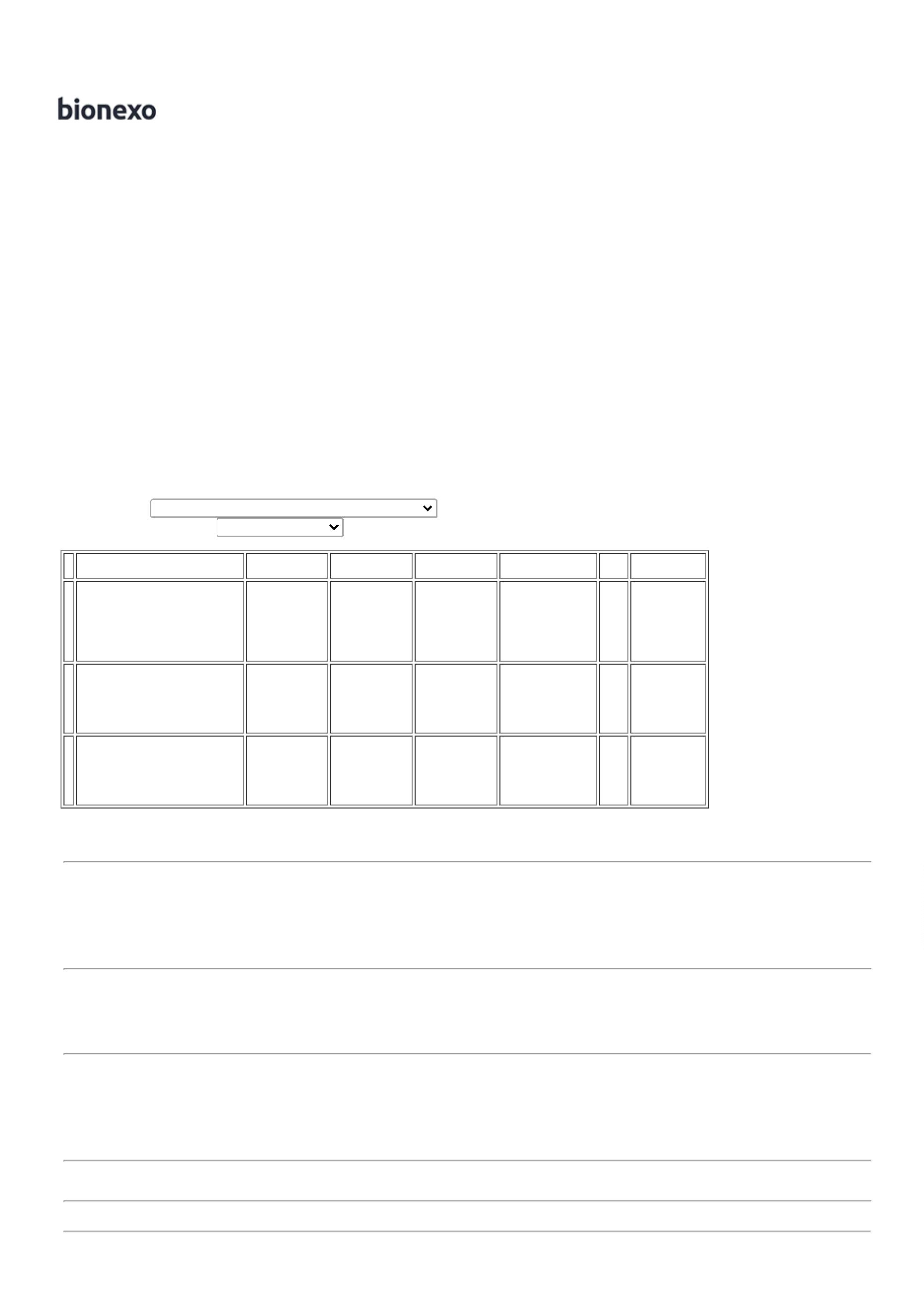 23/03/2022 09:32BionexoProdutoCódigo Programação Fabricante Embalagem Fornecedor Comentário Justificativa PreçoPreço Rent(%) Quantidade Valor Total Usuáriode EntregaUnitário FábricaDioneiCajueiro DaLwmBOBINAPICOTADA0X70 - TOPBOBINA PLASTICAPICOTADA 50 X 70Industria EComercio DePlasticos LtdaR$R$R$735,0000Silva142857-UNDnull-15 Unidade49,0000 0,0000510/03/202216:19COPODESCARTAVELTRANSPARENTE00ML PCT C/100 -COPODESCARTAVELDioneiCajueiro DaSilva2Lwm>ATOXICO, EM200 MLIndustria EComercio DePlasticos LtdaR$R$R$5POLIESTIRENOATOXICO. CADAPACOTE EM 100COPOS DEVERA328-PCTnull-600 PacoteTERMOTOP -TERMOTOP -TERMOTOP3,8500 0,00002.310,000010/03/202216:19TER PESO MINIMO160G. PACOTESACO P/ LIXOLARANJA 200LTS.PCT COM 100UNIDADES EM 10MICRAS - UNIDADEDioneiCajueiro DaSilvaSACO P/ LIXOLARANJA200LTS -LWMPLASTIC -LWMPLASTICLwmIndustria EComercio DePlasticos LtdaR$R$R$6894000787344097--UNDnullnull--30 Unidade12 Unidade50 Unidade42,7000 0,00001.281,000010/03/202216:19-UNIDADESACO PLASTICOTRANSP. 15X30CM -DioneiCajueiro DaSilvaSACOPLASTICOTRANSPARENTE>TRANSPARENTE ;ALTERAÇÃO NALwmIndustria EComercio DePlasticos LtdaR$R$R$268,2000250GRMEDIDA DE 15X29PARA 15X30PADRÃO ABNT -(KILO)22,3500 0,00001-5X30 VIRGEMLWM - LWM10/03/202216:19SACOPLASTICOTRANSP. 50X80PCT 1 KGvirgem - LWM -LWMDioneiCajueiro DaSilvaSACO PLASTICOTRANSP.50X80X12CM -> -REFORCADO - (KILO )LwmIndustria EComercio DePlasticos LtdaR$R$R$----UNDPCTKGnullnullnullnull----22,3500 0,00001.117,500010/03/202216:19SACOPLASTICOVIRGEMDioneiCajueiro DaSilvaLwmSACO PLASTICOTRANSPARENTE 10 39999X 20 - ( KILO )Industria EComercio DePlasticos LtdaR$R$10123 Unidade R$ 75,0000TRANSPARENTE25,0000 0,000010 X 20 - LWM -LWM10/03/202216:19DioneiCajueiro DaSilvaSACO PLASTICOTRANSPARENTE 30X 40CM -> FECHOHERMETICO -( KILO)391 - SACOPLASTICOTRANSPARENTE30X40 - LWM -LWMLwmIndustria EComercio DePlasticos LtdaR$R$R$11156950 Unidade40 Unidade22,3500 0,00001.117,500010/03/202216:19PLASTICOTRANSPARENTEDioneiCajueiro DaSilvaLwmSACO PLASTICOTRANSPARENTE80X120Industria EComercio DePlasticos LtdaR$R$R$894,000043105undVIRGEM SEMCHEIRO pct 1kg - lwm22,3500 0,000080X120 ( KILO )10/03/202216:19TotalParcial:R$800.07.798,2000Total de Itens da Cotação: 12Total de Itens Impressos: 8Programaçãode EntregaPreçoUnitário FábricaPreçoProdutoCódigoFabricante Embalagem Fornecedor Comentário JustificativaRent(%) Quantidade Valor Total UsuárioCAIXA P/ DESCARTEMATERIALPERFUROCORTANTECOLETOR DEMATERIALPERFUROCORTANTE 13LITROS,DioneiCajueiro DaSilva13 LITROS ->DEVERÁ CONTER OSanté Medica 140 UND AR$R$R$735,00003SACO PROTETOR. 10079COMPATÍVEL COMSUPORTES DASMARCAS-CAIXAHospitalarLtdaPRONTAENTREGA;-140 Unidade5,2500 0,000010/03/202216:19DESCARBOXDESCARPACK EGRANDESC.TotalParcial:R$735,0000140.0Total de Itens da Cotação: 12Total de Itens Impressos: 1TotalGeral:R$1070.012.767,1000Clique aqui para geração de relatório completo com quebra de páginahttps://bionexo.bionexo.com/jsp/RelatPDC/relat_adjudica.jsp2/3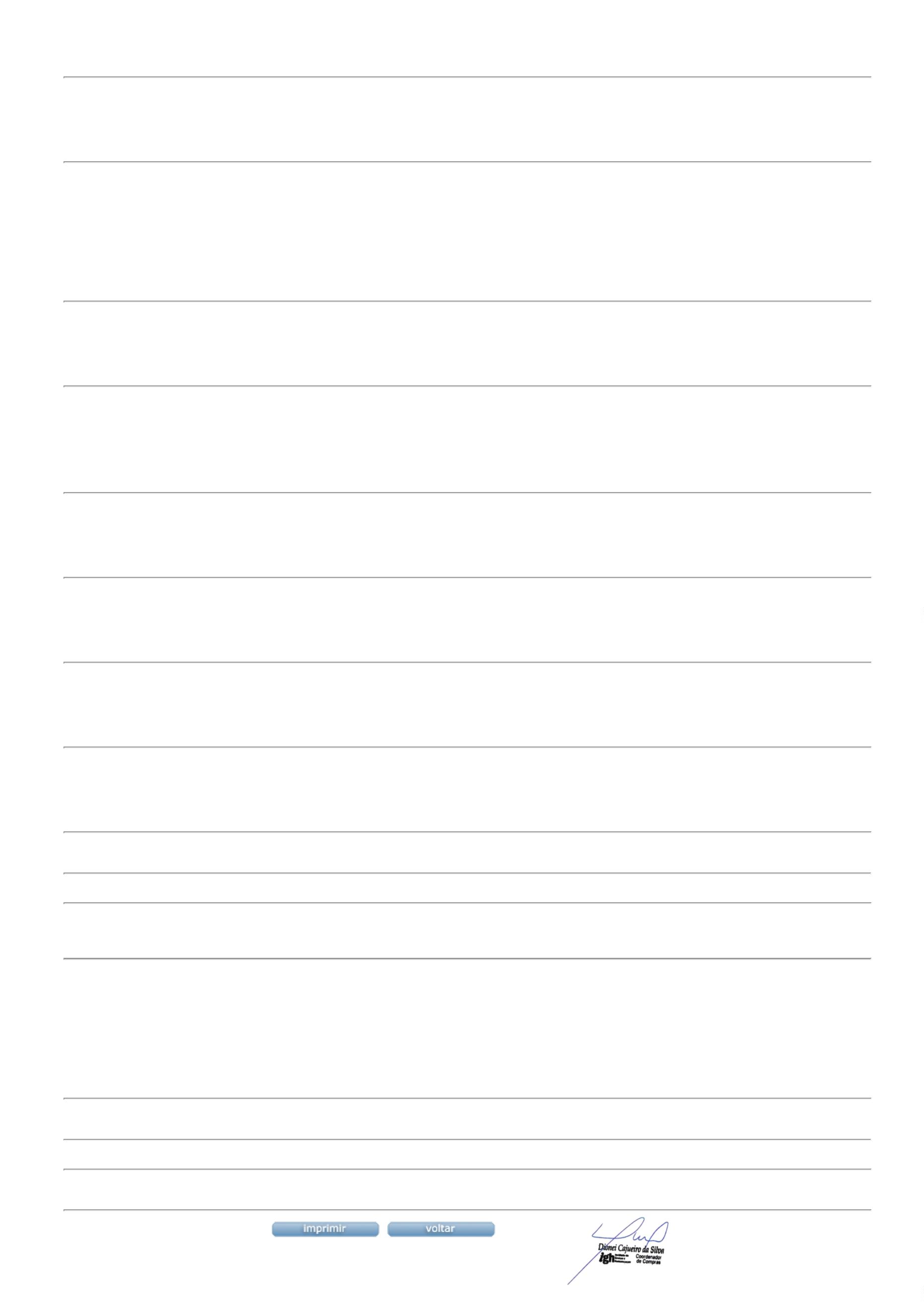 23/03/2022 09:32Bionexohttps://bionexo.bionexo.com/jsp/RelatPDC/relat_adjudica.jsp3/3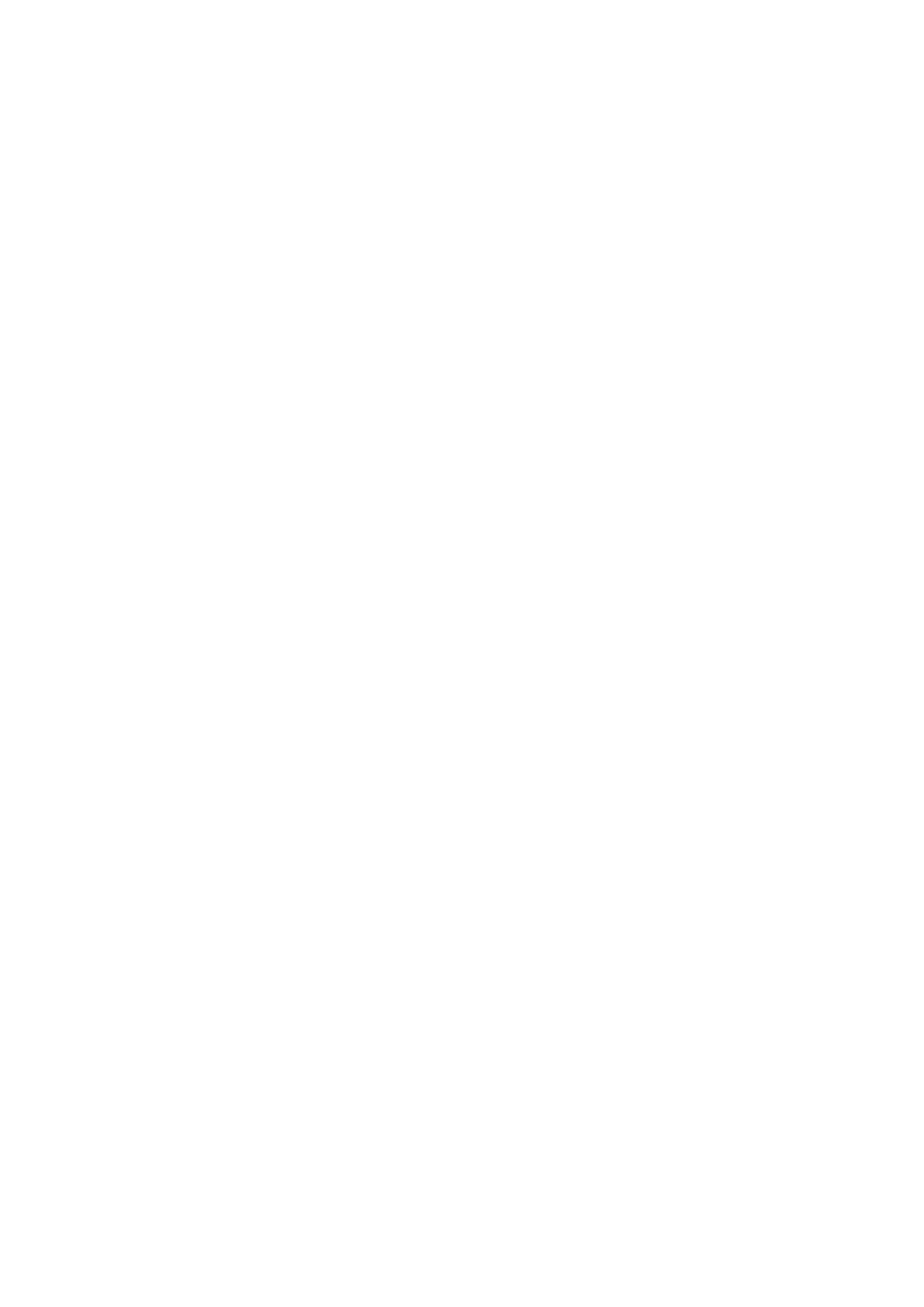 